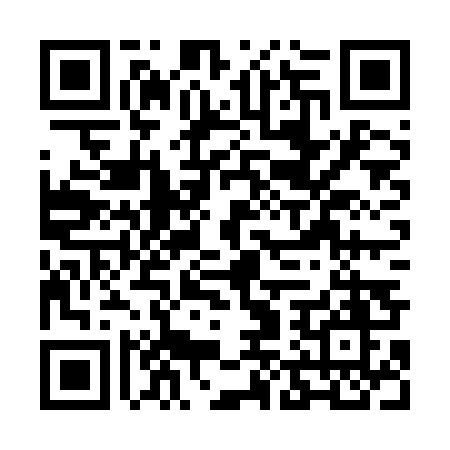 Ramadan times for Wilkolek Unikowski, PolandMon 11 Mar 2024 - Wed 10 Apr 2024High Latitude Method: Angle Based RulePrayer Calculation Method: Muslim World LeagueAsar Calculation Method: HanafiPrayer times provided by https://www.salahtimes.comDateDayFajrSuhurSunriseDhuhrAsrIftarMaghribIsha11Mon4:174:176:0811:563:495:445:447:2912Tue4:144:146:0611:553:505:465:467:3113Wed4:124:126:0411:553:525:485:487:3314Thu4:094:096:0111:553:535:495:497:3515Fri4:074:075:5911:553:545:515:517:3716Sat4:044:045:5711:543:565:535:537:3817Sun4:024:025:5511:543:575:545:547:4018Mon3:593:595:5211:543:595:565:567:4219Tue3:573:575:5011:534:005:585:587:4420Wed3:543:545:4811:534:016:006:007:4621Thu3:523:525:4511:534:036:016:017:4822Fri3:493:495:4311:534:046:036:037:5023Sat3:463:465:4111:524:056:056:057:5224Sun3:443:445:3911:524:076:066:067:5425Mon3:413:415:3611:524:086:086:087:5626Tue3:383:385:3411:514:096:106:107:5827Wed3:363:365:3211:514:106:116:118:0028Thu3:333:335:2911:514:126:136:138:0229Fri3:303:305:2711:504:136:156:158:0430Sat3:283:285:2511:504:146:166:168:0731Sun4:254:256:2312:505:157:187:189:091Mon4:224:226:2012:495:177:207:209:112Tue4:194:196:1812:495:187:217:219:133Wed4:164:166:1612:495:197:237:239:154Thu4:134:136:1412:495:207:257:259:175Fri4:114:116:1112:485:217:267:269:206Sat4:084:086:0912:485:237:287:289:227Sun4:054:056:0712:485:247:307:309:248Mon4:024:026:0512:475:257:317:319:269Tue3:593:596:0212:475:267:337:339:2910Wed3:563:566:0012:475:277:357:359:31